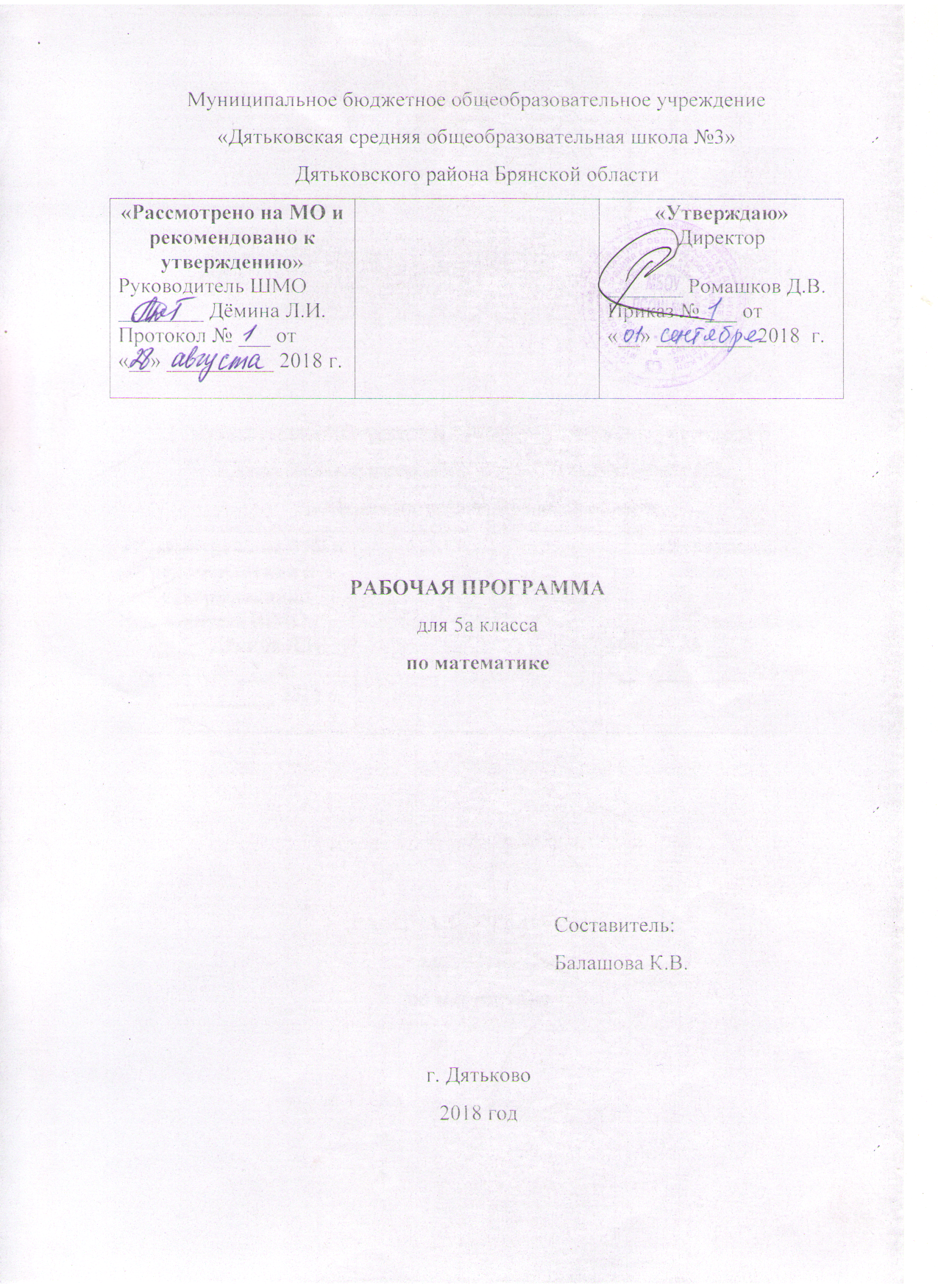 РАБОЧАЯ ПРОГРАММАпо алгебредля     7     классаучителя математики                                                               Составитель:Демина Л. И.г. Дятьково2018гПланируемые результаты освоения учебного предмета алгебрыИзучение математики в основной школе дает возможность обучающимся достичь следующих результатов развития:1. В направлении личностного развития:умение ясно, точно, грамотно излагать свои мысли в устной и письменной форме, понимать смысл поставленной задачи, выстраивать аргументацию, приводить примеры и контрпримеры;критичность мышления, умения распознавать логически некорректные высказывания, отличать гипотезу от факта;представление о математической науке как сфере человеческой деятельности, об этапах ее развития, о ее значимости для развития цивилизации;креативность мышления, инициатива, находчивость, активность при решении математических задач;умение контролировать процесс и результат учебной математической деятельности;способность к эмоциональному восприятию математических объектов, задач, решений, рассуждений. 2. В метапредметном направлении:умение видеть математическую задачу в контексте проблемной ситуации в других дисциплинах, в окружающей жизни;умение находить в различных источниках информацию, необходимую для решения математических проблем, и представлять ее в понятной форме; принимать решение в условиях неполной и избыточной, точной и вероятностной информации;умение понимать и использовать математические средства наглядности (графики, диаграммы, таблицы, схемы и др.) для иллюстрации, интерпретации, аргументации;умение выдвигать гипотезы при решении учебных задач и понимать необходимость их проверки;умение применять индуктивные и дедуктивные способы рассуждений, видеть различные стратегии решения задач;понимание сущности алгоритмических предписаний и умение действовать в соответствии с предложенным алгоритмом;умение самостоятельно ставить цели, выбирать и создавать алгоритмы для решения учебных математических проблем;умение планировать и осуществлять деятельность, направленную на решение задач исследовательского характера;первоначальные представления об идеях и о методах математики как об универсальном языке науки и техники, о средстве моделирования явлений и процессов.3. В предметном направлении:предметным результатом изучения курса является  сформированность  следующих умений. Предметная область «Арифметика»переходить от одной формы записи чисел к другой, представлять десятичную дробь в виде обыкновенной и обыкновенную - в виде десятичной, записывать большие и малые числа с использованием целых степеней десятки;выполнять арифметические действия с рациональными числами, сравнивать рациональные и действительные числа; находить в несложных случаях значения степеней с целыми показателями; находить значения числовых выражений;округлять целые числа и десятичные дроби, находить приближения чисел с недостатком и с избытком, выполнять оценку числовых выражений;пользоваться основными единицами длины, массы, времени, скорости, площади, объема; выражать более крупные единицы через более мелкие и наоборот;решать текстовые задачи, включая задачи, связанные с отношением и с пропорциональностью величин, дробями и процентами. Использовать приобретенные знания и уменияв практической деятельности и повседневной жизни для:решения несложных практических расчетных задач, в том числе с использованием при необходимости справочных материалов, калькулятора, компьютера;устной прикидки и оценки результата вычислений; проверки результата вычисления с использованием различных приемов;интерпретации результатов решения задач с учетом ограничений, связанных с реальными свойствами рассматриваемых процессов и явлений. Предметная область «Алгебра»составлять буквенные выражения и формулы по условиям задач; осуществлять в выражениях и формулах числовые подстановки и выполнять соответствующие вычисления, осуществлять подстановку одного выражения в другое; выражать из формул одну переменную через остальные;выполнять основные действия со степенями с целыми показателями, с многочленами и с алгебраическими дробями; выполнять разложение многочленов на множители; выполнять тождественные преобразования рациональных выражений;решать линейныеуравнения, системы двух линейных уравнений с двумя переменными;решать текстовые задачи алгебраическим методом, интерпретировать полученный результат, проводить отбор решений, исходяиз формулировки задачи;изображать числа точками на координатной прямой;определять координаты точки плоскости, строить точки с заданными координатами. Использовать приобретенные знания и уменияв практической деятельности и повседневной жизни для:выполнения расчетов по формулам, для составления формул, выражающих зависимости между реальными величинами; для нахождения нужной формулы в справочных материалах;моделирования практических ситуаций и исследования построенных моделей с использованием аппарата алгебры;описания зависимостей между физическими величинами соответствующими формулами, при исследовании несложных практических ситуаций. Предметная область «Элементы логики, комбинаторики, статистики и теории вероятностей»проводить несложные доказательства, получать простейшие следствия из известных или ранее полученных утверждений, оценивать логическую правильность рассуждений, использовать примеры для иллюстрации и контрпримеры для опровержения утверждений;извлекать информацию, представленную в таблицах, на диаграммах, графиках; составлять таблицы, строить диаграммы и графики;решать комбинаторные задачи путем систематического перебора возможных вариантов и с использованием правила умножения;вычислять средние значения результатов измерений;находить частоту события, используя собственные наблюдения и готовые статистические данные;находить вероятности случайных событий в простейших случаях.Использовать приобретенные знания и умения в практической деятельности и повседневной жизни для:выстраивания аргументации при доказательстве и в диалоге;распознавания логически некорректных рассуждений;записи математических утверждений, доказательств;анализа реальных числовых данных, представленных в виде диаграмм, графиков, таблиц;решения практических задач в повседневной и профессиональной деятельности с использованием действий с числами, процентов, длин, площадей, объемов, времени, скорости;решения учебных и практических задач, требующих систематического перебора вариантов;сравнения шансов наступления случайных событий, для оценки вероятности случайного события в практических ситуациях, сопоставления модели с реальной ситуацией;понимания статистических утверждений.Содержание учебного предметаВыражения. Тождества. Уравнения.(22) Числовые выражения с переменными. Простейшие преобразования выражений. Уравнение, корень уравнения. Линейное уравнение с одной переменной. Решение текстовых задач методом составления уравнений.Простейшие статистические характеристики: среднее арифметическое, мода, медиана, размах.Функции.(11) Функция, область определения функции. Вычисление значений функции по формуле. График функции. Прямая пропорциональность и ее график. Линейная функция и ее график.Степень с натуральным показателем.(11) Степень с натуральным показателем и ее свойства. Одночлен. Функции у = х2, у = х3и их графики.Многочлены.(17) Многочлен. Сложение, вычитание и умножение многочленов. Разложение многочленов на множители.Формулы сокращенного умножения(19). Формулы (а ± b)2 = а2± 2ab + b2, (а ± b) = а3± 3а2b + 3аb2 ± b3,  (а ± b) (а2 + ab + b2) = а3 ± b3. Применение формул сокращенного умножения в преобразованиях выражений.Системы линейных уравнений(14). Система уравнений. Решение системы двух линейных уравнений с двумя переменными и ее геометрическая интерпретация. Решение текстовых задач методом составления систем уравнений.Обобщающее повторение(11).Содержание учебного предметаТематическое планирование№Наименование разделов и темВсего часовВ том числе на:В том числе на:№Наименование разделов и темВсего часовурокиконтрольные работы1Выражения. Тождества. Уравнения.22 часов20 часов2 часа2Функции.11 часов10 часов1 час4Степень с натуральным показателем.11 часов10 часов1 час5Многочлены17 часов15 часов2 часа6Формулы сокращенного умножения.19 часов17 часов2 часа7Системы линейных уравнений.14 часов13 часов1 час8Обобщающее повторение11 часов10 часов1 часИТОГО:105 часов95 часов10 часов№ п/пНаименование раздела (темы), тема урокаКоличествочасовДатаДатаДата№ п/пНаименование раздела (темы), тема урокаКоличествочасовПлан.План.Факт.Выражения. Тождества. Уравнения22 ч1Числовые (арифметические) выражения12Вычисление числовых выражений (десятичные дроби)13Выражения с переменными14Допустимые значения переменных в выражениях. Формулы.15Сравнения значений выражений16Свойства действий над числами17Тождества18Тождественные преобразования выражений19Тождественные преобразования выражений110Контрольная работа №1 по  теме  « Числовые и алгебраические выражения. Тождественные преобразования выражений»111Уравнения и его корни112Уравнения и его корни113Линейное уравнение с одной переменной114Решение  линейных уравнений115Решение задач с помощью уравнений116Решение задач с помощью уравнений117Решение задач с помощью уравнений118Среднее арифметическое, размах и мода119Среднее арифметическое, размах и мода120Медиана как статическая характеристика121Медиана как статическая характеристика122Контрольная работа № 2 « Уравнения с одной переменной»1Функции11 ч23Что такое функция124Вычисление значений функции по формуле125Вычисление значений функции по формуле126График функции127График функции128Прямая пропорциональность и ее график129Прямая пропорциональность и ее график130Линейная функция и ее график131Линейная функция и ее график132Взаимное расположение графиков линейных функций133Контрольная работа №3 по теме « Функции»1Степень с натуральным показателем16 ч34Определение степени с натуральным показателем135Умножение и деление степеней136Умножение и деление степеней137Возведение в степень произведения и степени138Возведение в степень произведения и степени139Одночлен и его стандартный вид140Умножение одночленов. Возведение одночлена в степень141Умножение одночленов. Возведение одночлена в степень142. Функции у = х2, у = х3и их графики143. Функции у = х2, у = х3и их графики144Контрольная работа № 4 по теме «Степень с натуральным показателем»1Многочлены.19 ч45Многочлен и его стандартный вид146Сложение и вычитание многочленов147Сложение и вычитание многочленов148Умножение одночлена на многочлен149Использование умножения одночлена на многочлен при преобразовании алгебраических выражений и решении уравнений150Использование умножения одночлена на многочлен при преобразовании алгебраических выражений и решении уравнений151Вынесение общего множителя за скобки152Вынесение общего множителя за скобки153Вынесение общего множителя за скобки154Контрольная работа№ 5 по теме « Сумма и разность  многочленов. Произведение одночлена на многочлен»155Умножение многочлена на многочлен156Умножение многочлена на многочлен157Разложение многочлена на множители способом группировки158Разложение многочлена на множители способом группировки159Доказательство тождеств160Доказательство тождеств161Контрольная работа № 6 по теме « Многочлены»1Формулы сокращенного умножения19 ч62Возведение в квадрат суммы и разности двух выражений163Возведение в куб суммы и разности двух выражений164Возведение в куб суммы и разности двух выражений165Разложение на множители с помощью формул квадрата суммы и разности двух выражений166Разложение на множители с помощью формул квадрата суммы и разности двух выражений167Умножение разности двух выражений на их сумму168Умножение разности двух выражений на их сумму169Разложение разности квадратов на множители170Разложение разности квадратов на множители1 71Разложение на множители суммы и разности кубов172Разложение на множители суммы и разности кубов173Контрольная работа № 7 по теме « Квадрат суммы и разности. Разность квадратов. Сумма и разность кубов»174Преобразование целого выражения в многочлен175Преобразование целого выражения в многочлен176Применение различных способов для разложения на множители177Применение различных способов для разложения на множители178Применение преобразований целых выражений179Применение преобразований целых выражений180 Контрольная работа № 8 по теме « Формулы сокращенного умножения»1Системы линейных уравнений14 ч81Линейное уравнение с двумя переменными182График линейного уравнения с двумя переменными183График линейного уравнения с двумя переменными184Системы линейных уравнений с двумя переменными185Системы линейных уравнений с двумя переменными186Способ подстановки187Способ подстановки188Способ подстановки189Способ сложения190Способ сложения191Способ сложения192Решение задач с помощью систем уравнений193Решение задач с помощью систем уравнений194Контрольная работа № 9 по теме « Системы линейных уравнений»1Обобщающее повторение 11 ч95Повторение темы «Выражения. Тождества. Уравнения»196Повторение темы «Функции»197Повторение темы «Степень с натуральным показателем»198Повторение темы «Многочлены»199Повторение темы «Формулы сокращенного умножения»1100Повторение темы «Системы линейных уравнений»1101Итоговая контрольная работа1102-104Резерв3105Подведение  итогов обучения1